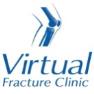 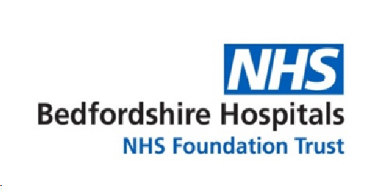 Trauma and OrthopaedicsOccult fracture of the Supracondylar RegionThis is likely to be a fracture but was not able to be seen on Xray.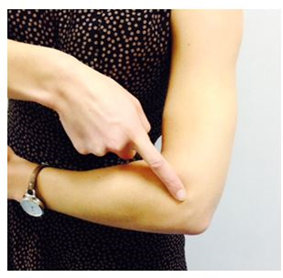 Healing:This normally takes approximately 6 weeks to heal.Smoking will slow down your healing. We would advise that you stop smoking while your fracture heals. Talk to your GP or go to www.smokefree.nhs.uk for more information. Pain and swelling: Your elbow may be swollen and you will have some pain. Taking pain medication and using ice or cold packs will help. More information is on the next page.   Wearing your sling:The sling is for comfort only. You should stop using it after 3-4 weeks. Exercise and activity:Elbows get stiff very quickly. It is important to start exercising as soon as possible. You will find pictures and instructions for your exercises on the next page. You should avoid lifting anything more than the weight of a cup of tea for the first 4 weeks. You can do light activities when your pain has settled. Follow up:A follow up appointment is not normally needed for this injury. Please contact the Virtual Fracture Clinic if you are still experiencing pain and swelling after 6 weeks or if you are struggling to fully bend and straighten your elbow.  Any questions:If you are concerned about your symptoms, are unable to follow this rehabilitation plan or notice pain other than at your elbow, please contact the Virtual Fracture Clinic. Caring for your injury – Weeks1 – 6Try to stop using your sling at 3-4 weeks post injury. Take it off regularly for your exercises. Using a cold pack will help with your pain and swelling. You can use an ice pack or bag of frozen peas wrapped in a damp towel. Put this on your elbow for 15 minutes every few hours if required. Make sure the ice isn’t in direct contact with your skin. Try to rest your elbow, especially in the first 3 weeks. Exercises:Regular exercise will prevent stiffness and help to recover movement. Try to do these exercises 4-5 times a day. Repeat each exercise 10 times.Do these exercises 3-4 times a day. Start straight away, you do not need to push into pain. 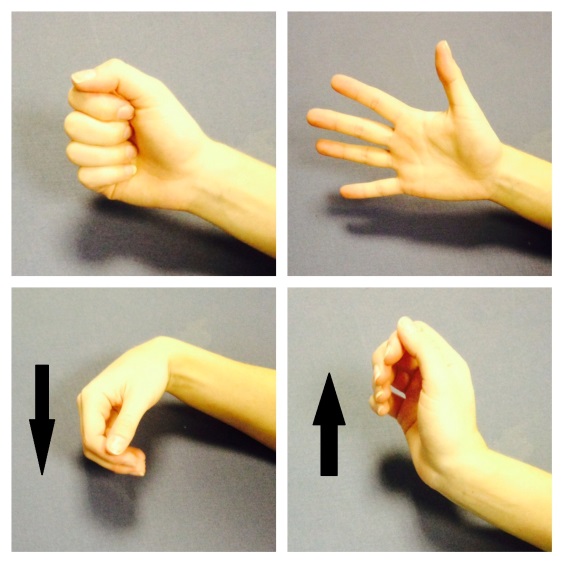 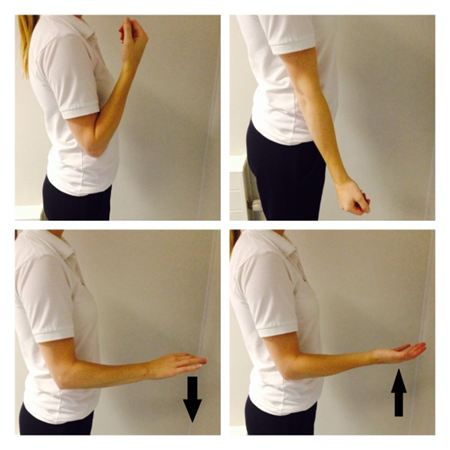 Open and close your hand. Next move your wrist up and down.After a few days, hold a soft ball/ball of socks. Squeeze the ball as hard as possible without pain. Hold for 5 seconds.Bend and straighten your elbow so you feel a mild to moderate stretch. Do not push into pain.Bend your elbow to 90 degrees. Slowly turn your palm up and down until you feel a mild to moderate stretch. Do not push into pain.Frequently Asked QuestionsI’m concerned about my symptoms and/or I am struggling to return to exercise. Please contact the Virtual Fracture Clinic. I am struggling with my sling. What do I do?Contact the Virtual Fracture Clinic. We are happy to give further advice or change your sling if needed. How can I get a certificate for work?You can get a fitness for work statement from your GP.How do I contact the Virtual Fracture Clinic?Call 01582 718121.  Messages will be checked every morning Monday-Friday.   Email VFC@ldh.nhs.ukSome pictures and content produced by Brighton and Sussex University Hospital and shared with permission. Bedfordshire Hospitals NHS Foundation Trust Luton and Dunstable University Hospital Lewsey Road Luton, LU4 0DZwww.bedfordshirehospitals.nhs.uk@LandDHospital